Waar gaat de lezing over?Sterrenkundige Margot Brouwer is geboeid door het universum en door filosofische vragen en daar weet ze op een mooie manier over te vertellen. De titel van haar lezing luidt:GOD OFWEL HET MULTIVERSUM : GELOOF EN WETENSCHAP DOOR DE LENS VAN SPINOZAKun je als sterrenkundige nog in God geloven, en zo ja, hoe? Dr. Margot Brouwer groeide op in een gelovig gezin, maar werd aan de universiteit geconfronteerd met een heel ander wereldbeeld: een leeg, onbarmhartig universum waarin voor God geen plaats lijkt. Nu neemt Margot ons mee in haar levenslange worsteling met existentiële vragen. Wat betekent de kennis dat wij uit sterrenstof bestaan voor ons? Hoe ga je om met je eigen nietigheid? Kun je je nog geborgen voelen in een oneindig heelal? Gelukkig komt Margot erachter dat die niet de eerste is die hierover diep heeft nagedacht. Filosoof Baruch de Spinoza, vader van de Verlichting, werkte vierhonderd jaar geleden al uit hoe wij verbinding, zin, en zelfs geluk kunnen vinden in onze eenheid met een eindeloos multiversum dat hij ‘God’ durfde te noemen. Vooral in onze tijd kan deze driehoeks-verhouding tussen wetenschap, filosofie en zingeving onze blik verwijden van de waanzin van alledag naar de peilloze diepten van ruimte en tijd, en uiteindelijk naar wie wij werkelijk zijn.De lezing vindt plaats in:De Protestantse Kerk van HoogkarspelRaadhuisplein 241616 AV HoogkarspelDatum: 16 novemberAanvang 19.30 uurToegang is gratisLoes SiedenburgTel 06 400 224 51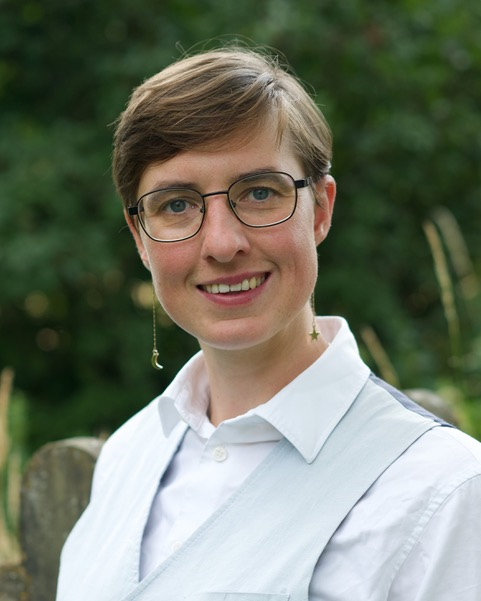 